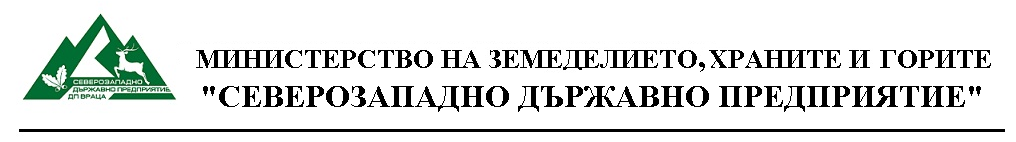 У С Л О В И ЯЗА ПРОВЕЖДАНЕ НА ЕЛЕКТРОННА ПРОЦЕДУРА „ТЪРГ С ЯВНО НАДДАВАНЕ“ ЗА ПРОДАЖБА НА ПРОГНОЗНИ КОЛИЧЕСТВА СТОЯЩА ДЪРВЕСИНА НА КОРЕН НА ТЕРИТОРИЯТА НА ДЪРЖАВНО ГОРСКО СТОПАНСТВО БЕРКОВИЦА – ТЕРИТОРИАЛНО ПОДЕЛЕНИЕ НА „СЕВЕРОЗАПАДНО ДЪРЖАВНО ПРЕДПРИЯТИЕ“ ДП – ГР. ВРАЦА.І. ПРЕДМЕТ НА ПРОЦЕДУРАТАПродажба на прогнозни количества стояща дървесина на корен чрез търг с явно наддаване по асортименти, дървесни видове, количества, начални цени, гаранции за участие и стъпка за наддаване, с отдели и подотдели, така както са определени със заповедта за откриване на търга:II. ВРЕМЕ И МЯСТО НА ПРОВЕЖДАНЕ НА ТЪРГА С ЯВНО НАДДАВАНЕ:1. Търгът ще се проведе на 12.03.2019 г. с начален час на наддаването 10:30 часа и край на наддаването 10:40 часа в интернет платформата на СЗДП ДП – гр. Враца, с електронен адрес: https://sale.uslugi.io/szdp.ВРЕМЕВИ ИНТЕРВАЛ ЗА НАДДАВАТЕЛНИ ПРЕДЛОЖЕНИЯ ЗА ТЪРГА Е 10 /ДЕСЕТ/ МИНУТИ.В СЛУЧАЙ, ЧЕ ПРЕЗ ПОСЛЕДНАТА МИНУТА ОТ ГОРЕПОСОЧЕНИЯ ВРЕМЕВИ ИНТЕРВАЛ ИМА НАДДАВАНЕ, ВРЕМЕТО ЗА НАДДАВАНЕ СЕ УВЕЛИЧАВА С ДО 10 /ДЕСЕТ/ ДОПЪЛНИТЕЛНИ ЕДНОМИНУТНИ ИНТЕРВАЛА.В СЛУЧАЙ, ЧЕ В СЪОТВЕТНИЯ ДОПЪЛНИТЕЛЕН ЕДНОМИНУТЕН ИНТЕРВАЛ ИМА НОВО НАДДАВАНЕ, ВРЕМЕТО СЕ УВЕЛИЧАВА СЪС СЛЕДВАЩИЯ.ТЪРГЪТ ПРИКЛЮЧВА, КОГАТО В НЯКОЙ ОТ ДЕСЕТТЕ /10-ТЕ/ ЕДНОМИНУТНИ ИНТЕРВАЛА НЯМА НАДДАВАНЕ ИЛИ В КРАЯ НА ДЕСЕТАТА МИНУТА.ЗАБЕЛЕЖКА: Отразяването на съответното наддавателно предложение на даден участник в системата на продавача, зависи от скоростта на ползваната от него интернет връзка.За последно наддавателно предложение се приема това което е последно достигнало и регистрирано в системата на продавача.III. ВРЕМЕ И НАЧИН ЗА ОГЛЕД НА ДЪРВЕСИНАТА:1. Кандидатите за участие могат да извършват оглед на обекта от 09:00 часа до 16:00 часа на всеки работен ден от обявяването на търга включително до втория работен ден преди провеждане му. Разходите за огледа са за сметка на кандидата.Огледът на обекта не е задължителен и не е условие за участие в търга.ІV. ГАРАНЦИИ И СРОКОВЕ ЗА ПОДАВАНЕ НА ДОКУМЕНТИ1. Гаранцията за участие в търга за обект № 19123, отдел 240, подотдел „ц”, временен склад „Барбаращица” е в размер  на 1376,00 лв. /хиляда триста седемдесет и шест лева/, вносима единствено по банков път. Размерът на гаранцията за участие представлява сума в размер на 5% от стойността на обекта, предмет на търга. ГАРАНЦИЯТА ЗА УЧАСТИЕ се предоставя единствено под формата на парична сума, платима по банкова сметка на „Северозападно държавно предприятие“ ДП, гр. Враца, а именно: IBAN: BG02FINV91501016410516 , BIC: FINVBGSF, „ПЪРВА ИНВЕСТИЦИОННА БАНКА“ АД, клон гр. Враца.ВАЖНО! Гаранцията за участие следва да е постъпила реално по банковата сметка на ЦУ на СЗДП ДП-Враца до 08.03.2019 г., включително. Ако сумата е постъпила по банковата сметка на СЗДП ДП след посочения срок, това е основание за отстраняване на кандидата.При внасяне на гаранция за участие в търга, се попълва платежно нареждане, като задължително се посочват следните данни:- ТП ДГС – Берковица, - номера на ОБЕКТА:№19123, за който се внася гаранцията за участие и срещу него се изписва за участие в „ТЪРГ С ЯВНО НАДДАВАНЕ“ за продажба на стояща  дървесина на корен, провеждан електронно;- наименование на фирмата-кандидат със задължително посочен ЕИК.	2. Стъпката за наддаване е парична сума в размер на размер на 826,00 лв./осемстотин двадесет и шест лева/. 3. Гаранцията за изпълнение на договора за продажба на дървесината е в размер на 5% (пет процента) от достигнатата цена за обекта и следва да бъде внесена по сметка на ТП ДГС – Берковица преди подписване на договора за покупко-продажба. Гаранцията за изпълнение се представя в една от следните форми:3.1. парична сума, внесена по сметка на  ТП ДГС – Берковица;3.2. банкова гаранция, учредена в полза на  ТП ДГС – Берковица. ЗАБЕЛЕЖКА:  Гаранцията за изпълнение се внася по банков път по сметката на ТП ДГС - Берковица: IBAN BG02CECB979010E7678700, BIC CECBBGSF, при „ЦКБ” АД –клон Монтана, гр.Берковица, или се представя под формата на банкова гаранция. Определеният за купувач участник, избира сам формата, под която да внесе гаранцията за изпълнение. Когато гаранцията за изпълнение е банкова гаранция, същата трябва да е учредена в полза на ТП -безусловна и неотменяема и се представя в оригинал при сключване на договора, като срокът й на действие следва да е не по-малък от един (1) месец след датата, посочена като крайна дата за изпълнение, съгласно проекта на договора. В нея да има запис, че същата се освобождава след изрично писмено известие от продавача. Купувачът сам избира формата на гаранцията за изпълнение.4. Продавачът освобождава гаранциите за участие на:4.1. отстранените кандидати и на кандидатите, които не са класирани на първо или второ място, в срок 3 работни дни след изтичането на срока за обжалване на заповедта за класиране и определяне на купувач.4.2. класираните на първо и на второ място – след сключването на договора за покупко-продажба;5. При прекратяване на процедурата гаранциите на всички участници се освобождават в срок 3 работни дни след влизането в сила на заповедта за прекратяване на търга.6. Продавачът освобождава гаранциите, без да дължи лихви за периода, през който средствата законно са престояли при него.7. Продавачът задържа гаранцията  за участие, когато кандидат в процедурата:7.1. обжалва заповедта за класиране и определяне на купувач – до решаване на спора с влязло в сила решение;7.2. е определен за купувач, но не изпълни задължението си да сключи договор.8. Условията и сроковете за задържане или освобождаване на гаранцията за изпълнение, както и заплащането на неустойки се уреждат в договора.9. Тръжните условия за провеждане на  търга могат да бъдат изтеглени от интернет портала на търга, а именно: https://sale.uslugi.io/szdp.10. СРОКЪТ за подаване на документи за участие в търга е, както следва: до 23:59 часа на 10.03.2019 г. V. ПРАВО НА УЧАСТИЕ1. При продажбата на стояща  дървесина на корен се изисква купувачите да бъдат вписани в публичните регистри по чл.235 и/или чл.241 от Закона за горите. Това обстоятелство се проверява служебно от продавача.2.Не може да участва кандидат, който:а) е осъден с влязла в сила присъда, освен ако е реабилитиран, за престъпление по чл. 194 – 217; 219 – 260; 301 – 307; 321 и 321а от Наказателния кодекс;б) е обявен в несъстоятелност или е в производство по несъстоятелност;в) е в производство по ликвидация;г) е свързано лице по смисъла на § 1, т. 15 от допълнителната разпоредба на ЗПКОНПИ с директора на „Северозападно държавно предприятие” ДП – гр. Враца и директора на ТП ДГС – Берковица.д) е сключил договор с лице по чл. 68 от ЗПКОНПИ;е) е лишен от право да упражнява търговска дейност;ж) има парични задължения към държавата, към „Северозападно държавно предприятие” ДП – гр. Враца и териториалните му поделения, установени с влязъл в сила акт на компетентен държавен орган.Изискванията по т.1, с изключение на тези по букви: б), в), д), ж) се отнасят за управителите или за лицата, които представляват кандидата, съгласно Търговския закон или законодателството на държава – членка на Европейския съюз, или на друга държава –страна по Споразумението за Европейско икономическо пространство, където кандидатът е регистриран.VI. РЕГИСТРАЦИЯ, ДОКУМЕНТИ И ВПИСВАНЕ НА КАНДИДАТИТЕ ЗА УЧАСТИЕ В ТЪРГА1. За участие в търгове, провеждани електронно кандидатът извършва първоначална регистрация, чрез електронен подпис.2. За всеки конкретен търг, провеждан електронно кандидатите извършват последваща регистрация, чрез подаване на документи и попълване на декларация по образец на „ИНТЕРНЕТ ПЛАТФОРМАТА НА СЗДП ДП – гр. Враца”. „ИНТЕРНЕТ ПЛАТФОРМАТА НА СЗДП ДП – гр. Враца” е  https://sale.uslugi.io/szdp 3. След одобряване на съответния кандидат за участие в същинското наддаване в търга, същият получава по електронната си поща код за вписване УИК (уникален идентификационен код) за участие и ЛИНК за потвърждение на вписването му.4. Срокът за подаване на документите за участие в търга е съгласно указания в раздел ІV, т. 10 от настоящите условия, както следва: до 23:59 часа на 10.03.2019 г. 5. При изготвяне на документите си за участие всеки кандидат трябва да се придържа точно към обявените условия.6. Документи за участие в процедурата:6.1. Декларация по образец № 1, за липсата на обстоятелства по чл. 58, ал. 1, т. 3 от наредбата по чл. 95, ал. 1 от ЗГ и че кандидатът е запознат с условията за провеждане на търга и приема условията от проекта на договора за покупко-продажба на стояща  дървесина на корен.Забележка: Декларацията се подава по електронен път от регистрираното физическо лице, представляващо кандидата, чрез електронният му подпис. В случаите, когато представляващите лица на даден участник са повече от едно лице, към електронно попълнената декларация лицето представя сканирани, като прикачени файлове, попълнени и подписани декларациите от останалите лица представляващи кандидата. Комисията проверява служебно представителството на кандидата в ТР.Допълнителната сканирана декларация трябва да бъде прикачена в раздел „Изисквани документи” към Документа за внесена гаранция за участие.  6.2. Документ за внесена гаранция за участие в търга– представя се в сканиран вид, като прикачен файл.   6.3. Декларация за ЕИК по образец № 2;   6.4. Декларация за технически възможности и правоспособни лица по образец № 3.   6.5. Удостоверение за обект по чл. 206 от ЗГ, издадено от съответната РДГ, на чиято територия се намира преработвателния обект на кандидата.     6.6. Допуска се наемането на подизпълнители, за които кандидатът също прилага  подписана декларация – по образец № 1 от управителите им или от лицата, които ги представляват съгласно Търговския закон, че отговарят изискванията на чл.58, ал.1, т.3 от НУРВИДГТ, както и подписана декларация – по образец № 3, в случай когато кандидатът ще ползва техника и правоспособни лица на подизпълнителя. В декларация свободен текст кандидадът заявява кои са подизпълнителите, посочва ЕИК и номер на удостоверението за регистрация на подизпълнителя в публичния регистър по чл.241 от ЗГ за извършване на дейността добив/ сеч, извоз, подвоз/, когато е юридическо лице или едноличен търговец, както и номер на удостоверението за регистрация в публичния регистър по чл.235 от ЗГ на лицензирания лесовъд на подизпълнителя.   VІІ. ДОПУСКАНЕ ДО УЧАСТИЕ В ЕЛЕКТРОННОТО  НАДДАВАНЕ. РЕД И НАЧИН ЗА ПРОВЕЖДАНЕ.7.1. Комисията започва работа след изтичане срока за регистрация на кандидатите, указан в раздел ІV, т. 10 от настоящите условия.7.2. Комисията проверява дали са подадени всички изискуеми документи за участие в електронния търг.7.3. Комисията отстранява от участие в търга кандидат:7.3.1. Който не е представил някой от изискуемите документи по т.6 от раздел VI или те са представени във вид и съдържание, различни от изисканите;7.3.2. За когото са налице обстоятелства по чл. 58, ал. 1, т. 3 от Наредбата по чл. 95, ал. 1 от ЗГ – комисията проверява служебно заявените обстоятелства в ТР.8. След разглеждане, от страна на комисията, на приложените документи, съответният кандидат получава съобщение на заявената от него електронна поща, относно резултата за допускане или за отхвърляне от участието му в търга, съгласно настоящите условия.8.1. Мотивите за отстраняване на съответния кандидат се посочват в заповедта за определяне на купувач или прекратяване на търга. Същата се съобщава на заинтересуваните лица по реда на чл. 61 от АПК и чрез публикуване в партидата на обекта на „ИНТЕРНЕТ ПЛАТФОРМАТА НА СЗДП ДП – гр. Враца: https://sale.uslugi.io/szdp8.2. Одобрените кандидати получават УИК (уникален идентификационен код) за участие и ЛИНК за вписване за участие в същинското наддаване.9. Наддаването се извършва „он-лайн“ – в реално време, като на кандидатите са ясни обекта на търга, началната цена  и стъпката за наддаване.10. Наддаването се извършва от допуснатите за участие кандидати след вписване с предоставените им УИК и потвърждаване размера на обявената начална цена.11. Потвърдената от кандидата цена го обвързва към търга и другите участници в него.12. Печели този от кандидатите, който е предложил най-висока цена във времевия интервал за наддавателни предложения.13. Когато в първоначално определения времеви интервал за наддаване всички участници в търга са потвърдили първоначалната цена, но няма регистрирано последващо наддаване поне с една стъпка, търгът не може да се проведе и се прекратява.14. Когато за участие в търга са одобрени повече от един кандидат, но в обявения начален час за наддаване се е вписал само един, търгът се провежда с единствения вписал се участник. В случай, че единственият вписан участник потвърди първоначалната цена, и направи последващо наддавателно предложение в размер на поне една стъпка, същият се обявява за спечелил търга. Когато, единственият вписал се участник потвърди първоначалната цена, но не направи последващо наддавателно предложение с поне една стъпка, търгът се прекратява. 15. Когато в търга е одобрен само един кандидат и същият се е вписал за участие в посочения начален час, той се обявява за спечелил търга в случай, че след потвърждаване на първоначалната цена направи последващо наддавателно предложение в размер на поне една стъпка. Когато единственият одобрен и вписал се участник потвърди първоначалната цена, но не направи последващо наддавателно предложение с поне една стъпка, търгът се прекратява. 16. Търгът с явно наддаване завършва със заповед на органа, открил процедурата, за:16.1. Определяне на купувач, или16.2. Прекратяване на търга.17. Заповедта се издава в 3-дневен срок от утвърждаването на протокола на комисията и се съобщава по реда на чл. 61 АПК. Заповедта се публикува на интернет страницата на ЦУ на СЗДП ДП – гр. Враца.VIIІ. ПРЕКРАТЯВАНЕ НА ПРОЦЕДУРАТА1. Продавачът прекратява процедура с мотивирана заповед, когато:1.1. Не са подадени документи за участие;1.2. Кандидатът не отговаря на условията за провеждане на търга;1.3. Първият и вторият класиран участник откажат да сключат договор;1.4. Отпадне необходимостта от провеждане на процедурата в резултат на съществена промяна в обстоятелствата;1.5. Са установени нарушения при откриването и провеждането на търга, които не могат да бъдат отстранени, без това да промени условията, при които е обявен.1.6. Възникнат обстоятелства, които правят провеждането на търга невъзможно и които органът, открил процедурата не би могъл да предвиди преди откриването й.1.7. Определеният за спечелил търга не представи гаранция за изпълнение на договора.1.8. Когато на датата за провеждане на търга един, повече от един или всички участници в търга са потвърдили първоначалната цена, но няма регистрирано последващо наддаване поне с една стъпка.1.9.Определеният за спечелил търга не представи изискуемите документи за сключване на договора съгласно т.4.1 от раздел IX от настоящите условия.2. Органът, открил търга може да открие нова процедура за същия обект само когато първоначално обявеният търг е прекратен и решението за прекратяване не е обжалвано или ако е обжалвано – спорът е решен с влязло в сила решение.IХ. УВЕДОМЯВАНЕ ЗА ПОДПИСВАНЕ НА ДОГОВОРА.1. В тридневен срок от получаване на резултатите от проведения търг, продавачът издава заповед, с която определя класирането на участниците и спечелил и я публикува на интернет страницата си, за което заинтересуваните лица получават уведомление по имейл на същия ден. Уведомяването за наличието на заповедта на сайта, се счита за съобщаване по реда на АПК.2. При подписването на договора кандидатът, определен за спечелил, представя документ за гаранция за изпълнение на договора в размер на 5% (пет процента) от стойността на договора (в зависимост от направения от кандидата избор за формата на гаранцията – внесена парична сума или оригинал на банкова гаранция).3. ТП ДГС – Берковица сключва писмен договор с кандидата, определен за спечелил процедурата в седемдневен срок от влизане в сила на заповедта за класиране и определяне на спечелил участник. 4. ТП ДГС – Берковица не сключва договор с определения за спечелил в случай, че:4.1. В посочения в т.3 срок спечелилият кандидат не представи /за себе си, респ. за посочените подизпълнители/:4.1.1. Удостоверение от органите на НАП, че кандидатът няма парични задължения към държавата, установени с влязъл в сила акт на държавен компетентен орган-важи за срок 2 месеца от датата на издаване.4.1.2. Документ за внесена или учредена в полза на ТП ДГС – Берковица гаранция за изпълнение на договора;	4.1.3. Свидетелство за съдимост на физическото лице или на лицата, които представляват съответния кандидат съгласно Търговския закон или законодателството на държава – членка на Европейския съюз, или на друга държава –страна по Споразумението за Европейското икономическо пространство, където кандидатът е регистриран - важи за срок  6 месеца от датата на издаване;4.1.4. Доказателства, че: 4.1.4.1. Отговаря на техническите и квалификационни изисквания за извършване на ползването на дървесина, както следва:а) има сключен договор, регистриран в НАП, с минимум 1/един/ лесовъд, регистриран за дейността „планиране и организация на добива на дървесина”.   Не се прилага, когато физическото лице, едноличния търговец или член на управителните органи на юридическото лице е лесовъд, регистриран за дейността „планиране и организация на добива на дървесина”.   б) има наети с трудови договори, регистрирани в НАП, минимум 1 бр. правоспособен моторист на моторен трион, за което се прилага свидетелство за работа с БМТ. И ако участва със специализиран горски трактор за извоз на дървесина – минимум 1 правоспособен тракторист.в) има необходимия минимален брой техника / собствена, наета или придобита на друго основание/, осигуряваща извършване ползването на дървесина от съответния обект, а именно:             - моторни триони – 1 бр.- собствен или нает, за което се предоставя регистрационен талон; договори за наем, лизинг и др.             - 3 бр. коне - собствени, наети или придобит на друго основание за което се предоставят, договори за наем, и др. или             - специализиран горски трактор за извоз на дървесина- 1 бр.- собствен, нает или придобит на друго основание за което се предоставя регистрационен талон с печат за преминал технически преглед, договор за наем, лизинг и др. В случай, че ще ползва техника и правоспособни лица на подизпълнители, участникът представя за тях при подписване на договора документите по т.4.1.4.1.            4.1.4.2. Декларация – по образец № 4, че ще спазва изискванията на регламент /ЕС/ №995/2010г. на Европейския парламент и на Съвета от 20 октомври 2010 г.Документите по т. 4.1 следва да са валидни към датата на подписване на договора, като се представят в оригинал или заверено копие. При представяне на заверено копие кандидатът представя и оригинала за сравнение.5. Договор не се сключва с кандидат, определен за спечелил, който има парични задължения към „Северозападно държавно предприятие” ДП – гр. Враца, установени с влязъл в сила акт на компетентен държавен орган. Посоченото обстоятелство се удостоверява с документ (удостоверение) от СЗДП ДП  - важи за срок 1 месец от датата на издаване.Договорът се сключва след като определеният за спечелил процедурата представи документ за внесена или учредена в полза на ТП ДГС – Берковица гаранция за изпълнение. В случай, че определения за спечелил е избрал като форма на гаранцията за изпълнение банкова гаранция, същият представя документ за учредена такава, а гаранцията за участие му се освобождава.6. Ако спечелилият участник откаже да подпише договор, се поканва за сключване на договор, класираният на второ място участник, като същият е длъжен в седемдневен срок от получаване на поканата да заяви в ТП ДГС – Берковица писмено своето намерение. В случай, че той също откаже, органът издал заповедта за определяне на резултатите от класирането прекратява процедурата. Х. ОСВОБОЖДАВАНЕ НА ГАРАНЦИИТЕ ЗА УЧАСТИЕПродавачът освобождава гаранциите за участие на:1. Отстранените кандидати и на кандидатите, които не са класирани на първо или на второ място, в срок 3 работни дни след изтичането на срока за обжалване на заповедта за определяне на купувач;2. Класираните на първо и второ място – след сключването на договора за покупко-продажба;3. При прекратяване на процедурата се освобождават гаранциите на всички участници в срок 3-три работни дни от влизане в сила на заповедта за прекратяване.4. Продавачът освобождава гаранциите, без да дължи лихви за периода, през който средствата са престояли законно при него.XI. ЗАДЪРЖАНЕ НА ГАРАНЦИИТЕ ЗА УЧАСТИЕОрганът, открил процедурата задържа гаранцията за участие, когато кандидатът:1. Оттегля заявлението след изтичането на срока за подаването му;2. Обжалва заповедта на продавача за определяне на спечелил – до решаване на спора с влязло в сила решение;3. Е определен за спечелил, но не изпълни задължението си за сключване на договор.XII. ДОПЪЛНИТЕЛНИ РАЗПОРЕДБИ.1. За всички неуредени с настоящите условия изисквания за продажба на дървесина се прилагат разпоредбите на Наредба за условията и реда за възлагане изпълнението на дейности в горските територии – държавна и общинска собственост, и за ползването на дървесина и недървесни горски продукти.Обект №Отдел, подотдел и временен складДървесен видсортименти дървесина, количество и право на ползванесортименти дървесина, количество и право на ползванесортименти дървесина, количество и право на ползванесортименти дървесина, количество и право на ползванесортименти дървесина, количество и право на ползванесортименти дървесина, количество и право на ползванесортименти дървесина, количество и право на ползванесортименти дървесина, количество и право на ползванеНачална цена на общо прогнозно количество дървесина лв. /без ДДС/Начална цена на общо прогнозно количество дървесина лв. /без ДДС/Обект №Отдел, подотдел и временен складДървесен видССДССДДСДДСДДърваДърваДърваДърваНачална цена на общо прогнозно количество дървесина лв. /без ДДС/Начална цена на общо прогнозно количество дървесина лв. /без ДДС/Обект №Отдел, подотдел и временен складДървесен видТехнологична дървесинаТехнологична дървесинаТехнологична дървесинаТехнологична дървесинаТехнологична дървесинаТехнологична дървесинаДърва за огревДърва за огревНачална цена на общо прогнозно количество дървесина лв. /без ДДС/Начална цена на общо прогнозно количество дървесина лв. /без ДДС/Обект №Отдел, подотдел и временен складДървесен видм³лв/м³м³лв/м³м³лв/м³м³лв/м³м³лв.1234567891011121319123„Барбаращица”240 „ц”бк12749,00249,004549,0039648,0057027534,00